Jayson Maiwat
SALES REPRESENTATIVE WITH 11 YEARS OF BPO INDUSTRY EXPERIENCE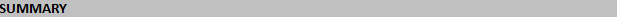 A highly motivated, dedicated and disciplined Sales Representative seeking to contribute to and grow with a dynamic, progressive, and innovative organization. Recognized as a team player and a performer, consistently completing assignments on time. A troubleshooter, able to effectively and efficiently resolve issues and meet and achieve challenging goals and objectives. Results-oriented individual with an exemplary track record of success in sales and customer service.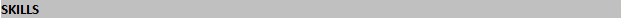 Exceptional team player with excellent communication skillsProficient in relevant computer applicationsSolid technical background Hardworking and have a can-do attitudeAbility to build relationships quickly and effectivelyGood analytical and problem-solving skillsResilient, independent and self-reliant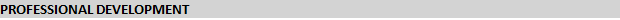 Multi-taskingAble to respond to rapid changePerform duties with accuracy and with a strong degree of urgencyPrioritize and perform work with minimal supervision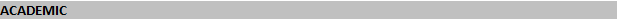 Bachelor of Science in Electronics and Communications Engineering (BSECE)
Adamson University - Philippines                          1999-2004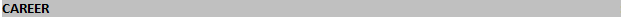 Jul 2010 - Jun 2016                                                                                                                                        Sales Representative     
                                                                                            primary point of contact for assigned customers and is responsible for all account management, selling activities, sales goal achievement, as well as handling customers’ transactions.responsible for basic, moderate, and complex functions of Order Management with speed and accuracy in a fast-paced environment.	analyzing costs and salessearching for new clients who might benefit from company products or services and maximizing client potential in designated regionsdeveloping long-term relationships with resellers, through managing and interpreting their requirementsMay 2005 - Jul 2010                                           SPI GLOBAL (formerly  e-PLDT Ventus)
                                                                         Customer Contact Representative                                                                         
                                                                          answer calls and respond to emailsresponsible for basic, moderate, and complex functions of Order Management with speed and accuracy in a fast-paced environment.	follow up customer calls when necessary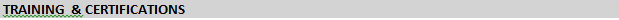 Ingram Micro and Vendor Technology TrainingSales Performance TrainingCloud ComputingCiscoMicrosoftHPLenovoJob Seeker First Name / CV No: 1800984Click to send CV No & get contact details of candidate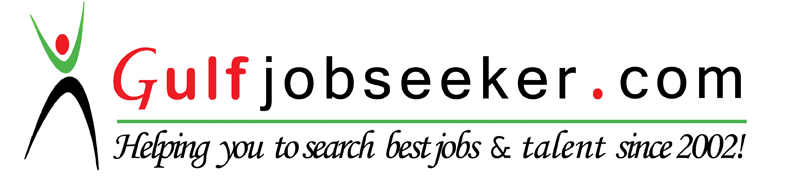 